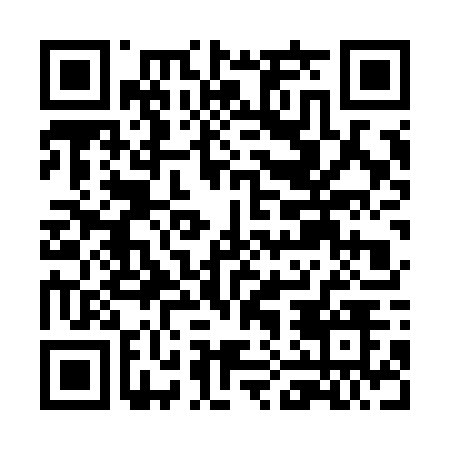 Prayer times for Sao Goncalo do Sapucai, BrazilWed 1 May 2024 - Fri 31 May 2024High Latitude Method: NonePrayer Calculation Method: Muslim World LeagueAsar Calculation Method: ShafiPrayer times provided by https://www.salahtimes.comDateDayFajrSunriseDhuhrAsrMaghribIsha1Wed5:056:2111:593:135:386:492Thu5:056:2111:593:135:376:493Fri5:066:2211:593:135:366:484Sat5:066:2211:593:125:366:485Sun5:066:2211:593:125:356:476Mon5:066:2311:593:115:356:477Tue5:076:2311:593:115:346:468Wed5:076:2411:593:115:346:469Thu5:076:2411:593:105:336:4610Fri5:086:2511:593:105:336:4511Sat5:086:2511:593:095:326:4512Sun5:086:2511:593:095:326:4413Mon5:096:2611:593:095:316:4414Tue5:096:2611:593:095:316:4415Wed5:096:2711:593:085:316:4316Thu5:106:2711:593:085:306:4317Fri5:106:2811:593:085:306:4318Sat5:106:2811:593:075:296:4319Sun5:116:2811:593:075:296:4220Mon5:116:2911:593:075:296:4221Tue5:116:2911:593:075:286:4222Wed5:126:3011:593:075:286:4223Thu5:126:3011:593:065:286:4224Fri5:126:3111:593:065:286:4225Sat5:136:3111:593:065:286:4126Sun5:136:3111:593:065:276:4127Mon5:136:3212:003:065:276:4128Tue5:146:3212:003:065:276:4129Wed5:146:3312:003:065:276:4130Thu5:146:3312:003:065:276:4131Fri5:156:3412:003:065:276:41